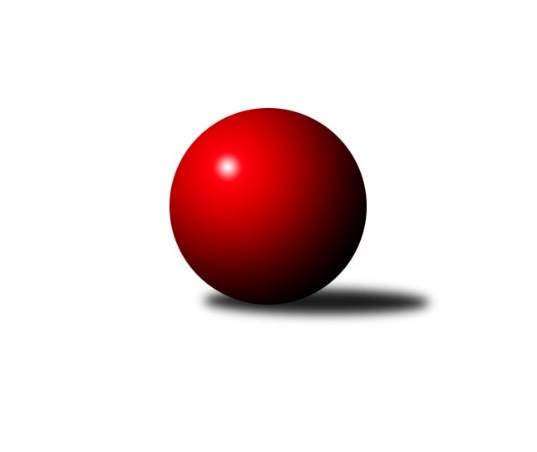 Č.4Ročník 2014/2015	3.5.2024 Severomoravská divize 2014/2015Statistika 4. kolaTabulka družstev:		družstvo	záp	výh	rem	proh	skore	sety	průměr	body	plné	dorážka	chyby	1.	TJ Sokol Sedlnice ˝A˝	4	3	1	0	21.5 : 10.5 	(29.0 : 19.0)	2466	7	1700	766	32.8	2.	TJ  Odry ˝A˝	3	3	0	0	19.0 : 5.0 	(24.0 : 12.0)	2534	6	1726	809	22	3.	KK Hranice ˝A˝	5	2	1	2	20.5 : 19.5 	(27.0 : 33.0)	2462	5	1695	767	36.2	4.	TJ Horní Benešov ˝B˝	3	2	0	1	15.5 : 8.5 	(20.0 : 16.0)	2588	4	1747	841	27	5.	TJ Pozemstav Prostějov	5	1	2	2	19.0 : 21.0 	(26.5 : 33.5)	2475	4	1720	755	41.8	6.	SKK Jeseník ˝A˝	5	2	0	3	17.5 : 22.5 	(27.5 : 32.5)	2575	4	1733	842	28.8	7.	TJ  Krnov ˝A˝	5	2	0	3	16.5 : 23.5 	(30.0 : 30.0)	2372	4	1651	721	46	8.	TJ Opava ˝B˝	3	1	1	1	11.0 : 13.0 	(21.0 : 15.0)	2548	3	1747	801	29.3	9.	KK Lipník nad Bečvou ˝A˝	4	1	1	2	11.5 : 20.5 	(20.0 : 28.0)	2453	3	1720	733	38.5	10.	KK Minerva Opava ˝A˝	2	1	0	1	10.0 : 6.0 	(13.0 : 11.0)	2549	2	1721	828	18.5	11.	KK Minerva Opava ˝B˝	3	1	0	2	10.0 : 14.0 	(15.0 : 21.0)	2466	2	1757	710	46.3	12.	Sokol Přemyslovice ˝B˝	4	1	0	3	12.0 : 20.0 	(23.0 : 25.0)	2453	2	1703	750	32Tabulka doma:		družstvo	záp	výh	rem	proh	skore	sety	průměr	body	maximum	minimum	1.	TJ Sokol Sedlnice ˝A˝	3	3	0	0	17.5 : 6.5 	(23.0 : 13.0)	2542	6	2607	2501	2.	SKK Jeseník ˝A˝	3	2	0	1	14.5 : 9.5 	(19.0 : 17.0)	2592	4	2645	2526	3.	TJ  Krnov ˝A˝	3	2	0	1	12.0 : 12.0 	(19.0 : 17.0)	2396	4	2412	2379	4.	TJ Pozemstav Prostějov	2	1	1	0	10.0 : 6.0 	(11.5 : 12.5)	2540	3	2626	2454	5.	KK Lipník nad Bečvou ˝A˝	2	1	1	0	9.0 : 7.0 	(12.0 : 12.0)	2359	3	2373	2345	6.	TJ Horní Benešov ˝B˝	1	1	0	0	7.0 : 1.0 	(10.0 : 2.0)	2694	2	2694	2694	7.	TJ  Odry ˝A˝	1	1	0	0	6.5 : 1.5 	(7.0 : 5.0)	2513	2	2513	2513	8.	Sokol Přemyslovice ˝B˝	1	1	0	0	6.0 : 2.0 	(8.0 : 4.0)	2510	2	2510	2510	9.	KK Minerva Opava ˝B˝	1	1	0	0	6.0 : 2.0 	(7.0 : 5.0)	2589	2	2589	2589	10.	KK Minerva Opava ˝A˝	2	1	0	1	10.0 : 6.0 	(13.0 : 11.0)	2549	2	2573	2524	11.	KK Hranice ˝A˝	2	1	0	1	7.5 : 8.5 	(11.0 : 13.0)	2457	2	2494	2420	12.	TJ Opava ˝B˝	2	0	1	1	6.0 : 10.0 	(13.0 : 11.0)	2541	1	2566	2516Tabulka venku:		družstvo	záp	výh	rem	proh	skore	sety	průměr	body	maximum	minimum	1.	TJ  Odry ˝A˝	2	2	0	0	12.5 : 3.5 	(17.0 : 7.0)	2545	4	2616	2474	2.	KK Hranice ˝A˝	3	1	1	1	13.0 : 11.0 	(16.0 : 20.0)	2463	3	2501	2422	3.	TJ Opava ˝B˝	1	1	0	0	5.0 : 3.0 	(8.0 : 4.0)	2554	2	2554	2554	4.	TJ Horní Benešov ˝B˝	2	1	0	1	8.5 : 7.5 	(10.0 : 14.0)	2535	2	2566	2504	5.	TJ Sokol Sedlnice ˝A˝	1	0	1	0	4.0 : 4.0 	(6.0 : 6.0)	2389	1	2389	2389	6.	TJ Pozemstav Prostějov	3	0	1	2	9.0 : 15.0 	(15.0 : 21.0)	2454	1	2529	2369	7.	KK Minerva Opava ˝A˝	0	0	0	0	0.0 : 0.0 	(0.0 : 0.0)	0	0	0	0	8.	TJ  Krnov ˝A˝	2	0	0	2	4.5 : 11.5 	(11.0 : 13.0)	2361	0	2453	2268	9.	KK Minerva Opava ˝B˝	2	0	0	2	4.0 : 12.0 	(8.0 : 16.0)	2405	0	2484	2326	10.	SKK Jeseník ˝A˝	2	0	0	2	3.0 : 13.0 	(8.5 : 15.5)	2567	0	2587	2547	11.	KK Lipník nad Bečvou ˝A˝	2	0	0	2	2.5 : 13.5 	(8.0 : 16.0)	2500	0	2524	2475	12.	Sokol Přemyslovice ˝B˝	3	0	0	3	6.0 : 18.0 	(15.0 : 21.0)	2434	0	2522	2355Tabulka podzimní části:		družstvo	záp	výh	rem	proh	skore	sety	průměr	body	doma	venku	1.	TJ Sokol Sedlnice ˝A˝	4	3	1	0	21.5 : 10.5 	(29.0 : 19.0)	2466	7 	3 	0 	0 	0 	1 	0	2.	TJ  Odry ˝A˝	3	3	0	0	19.0 : 5.0 	(24.0 : 12.0)	2534	6 	1 	0 	0 	2 	0 	0	3.	SKK Jeseník ˝A˝	4	2	0	2	16.5 : 15.5 	(25.5 : 22.5)	2590	4 	2 	0 	1 	0 	0 	1	4.	KK Hranice ˝A˝	4	2	0	2	16.5 : 15.5 	(21.0 : 27.0)	2449	4 	1 	0 	1 	1 	0 	1	5.	TJ  Krnov ˝A˝	4	2	0	2	13.5 : 18.5 	(24.0 : 24.0)	2424	4 	2 	0 	1 	0 	0 	1	6.	TJ Opava ˝B˝	3	1	1	1	11.0 : 13.0 	(21.0 : 15.0)	2548	3 	0 	1 	1 	1 	0 	0	7.	TJ Pozemstav Prostějov	4	1	1	2	15.0 : 17.0 	(20.5 : 27.5)	2497	3 	1 	0 	0 	0 	1 	2	8.	KK Minerva Opava ˝A˝	2	1	0	1	10.0 : 6.0 	(13.0 : 11.0)	2549	2 	1 	0 	1 	0 	0 	0	9.	TJ Horní Benešov ˝B˝	2	1	0	1	8.5 : 7.5 	(10.0 : 14.0)	2535	2 	0 	0 	0 	1 	0 	1	10.	KK Minerva Opava ˝B˝	3	1	0	2	10.0 : 14.0 	(15.0 : 21.0)	2466	2 	1 	0 	0 	0 	0 	2	11.	Sokol Přemyslovice ˝B˝	4	1	0	3	12.0 : 20.0 	(23.0 : 25.0)	2453	2 	1 	0 	0 	0 	0 	3	12.	KK Lipník nad Bečvou ˝A˝	3	0	1	2	6.5 : 17.5 	(14.0 : 22.0)	2457	1 	0 	1 	0 	0 	0 	2Tabulka jarní části:		družstvo	záp	výh	rem	proh	skore	sety	průměr	body	doma	venku	1.	TJ Horní Benešov ˝B˝	1	1	0	0	7.0 : 1.0 	(10.0 : 2.0)	2694	2 	1 	0 	0 	0 	0 	0 	2.	KK Lipník nad Bečvou ˝A˝	1	1	0	0	5.0 : 3.0 	(6.0 : 6.0)	2345	2 	1 	0 	0 	0 	0 	0 	3.	KK Hranice ˝A˝	1	0	1	0	4.0 : 4.0 	(6.0 : 6.0)	2501	1 	0 	0 	0 	0 	1 	0 	4.	TJ Pozemstav Prostějov	1	0	1	0	4.0 : 4.0 	(6.0 : 6.0)	2454	1 	0 	1 	0 	0 	0 	0 	5.	TJ Opava ˝B˝	0	0	0	0	0.0 : 0.0 	(0.0 : 0.0)	0	0 	0 	0 	0 	0 	0 	0 	6.	KK Minerva Opava ˝B˝	0	0	0	0	0.0 : 0.0 	(0.0 : 0.0)	0	0 	0 	0 	0 	0 	0 	0 	7.	KK Minerva Opava ˝A˝	0	0	0	0	0.0 : 0.0 	(0.0 : 0.0)	0	0 	0 	0 	0 	0 	0 	0 	8.	Sokol Přemyslovice ˝B˝	0	0	0	0	0.0 : 0.0 	(0.0 : 0.0)	0	0 	0 	0 	0 	0 	0 	0 	9.	TJ  Odry ˝A˝	0	0	0	0	0.0 : 0.0 	(0.0 : 0.0)	0	0 	0 	0 	0 	0 	0 	0 	10.	TJ Sokol Sedlnice ˝A˝	0	0	0	0	0.0 : 0.0 	(0.0 : 0.0)	0	0 	0 	0 	0 	0 	0 	0 	11.	TJ  Krnov ˝A˝	1	0	0	1	3.0 : 5.0 	(6.0 : 6.0)	2268	0 	0 	0 	0 	0 	0 	1 	12.	SKK Jeseník ˝A˝	1	0	0	1	1.0 : 7.0 	(2.0 : 10.0)	2547	0 	0 	0 	0 	0 	0 	1 Zisk bodů pro družstvo:		jméno hráče	družstvo	body	zápasy	v %	dílčí body	sety	v %	1.	Josef Jurda 	TJ Pozemstav Prostějov 	5	/	5	(100%)	7	/	10	(70%)	2.	Karel Chlevišťan 	TJ  Odry ˝A˝ 	4	/	4	(100%)	7	/	8	(88%)	3.	Petr Vaněk 	TJ  Krnov ˝A˝ 	4	/	4	(100%)	7	/	8	(88%)	4.	Jiří Kropáč 	-- volný los -- 	4	/	5	(80%)	9	/	10	(90%)	5.	Václav Smejkal 	SKK Jeseník ˝A˝ 	4	/	5	(80%)	7.5	/	10	(75%)	6.	Jan Tögel 	-- volný los -- 	4	/	5	(80%)	6	/	10	(60%)	7.	Josef Šrámek 	-- volný los -- 	4	/	5	(80%)	5	/	10	(50%)	8.	Stanislav Ovšák 	TJ  Odry ˝A˝ 	3.5	/	4	(88%)	6	/	8	(75%)	9.	Zdeněk Macháček 	KK Lipník nad Bečvou ˝A˝ 	3.5	/	5	(70%)	5	/	10	(50%)	10.	Maciej Basista 	TJ Opava ˝B˝ 	3	/	3	(100%)	6	/	6	(100%)	11.	Pavel Martinec 	KK Minerva Opava ˝A˝ 	3	/	3	(100%)	4	/	6	(67%)	12.	Vladimír Heiser 	KK Minerva Opava ˝A˝ 	3	/	3	(100%)	4	/	6	(67%)	13.	Milan Janyška 	TJ Sokol Sedlnice ˝A˝ 	3	/	4	(75%)	6	/	8	(75%)	14.	Vlastimil Skopalík 	TJ Horní Benešov ˝B˝ 	3	/	4	(75%)	6	/	8	(75%)	15.	Martin Zaoral 	TJ Pozemstav Prostějov 	3	/	4	(75%)	5.5	/	8	(69%)	16.	Zdeněk Grulich 	Sokol Přemyslovice ˝B˝ 	3	/	4	(75%)	5	/	8	(63%)	17.	Tomáš Valíček 	TJ Opava ˝B˝ 	3	/	4	(75%)	5	/	8	(63%)	18.	Martin Juřica 	TJ Sokol Sedlnice ˝A˝ 	3	/	4	(75%)	5	/	8	(63%)	19.	Petr Pavelka st 	KK Hranice ˝A˝ 	3	/	4	(75%)	5	/	8	(63%)	20.	Petr Dankovič 	TJ Horní Benešov ˝B˝ 	3	/	4	(75%)	4	/	8	(50%)	21.	Bohuslav Čuba 	TJ Horní Benešov ˝B˝ 	3	/	4	(75%)	4	/	8	(50%)	22.	Jiří Terrich 	KK Hranice ˝A˝ 	3	/	5	(60%)	6	/	10	(60%)	23.	Petr Šulák 	SKK Jeseník ˝A˝ 	3	/	5	(60%)	4	/	10	(40%)	24.	Zdeněk Skala 	TJ Sokol Sedlnice ˝A˝ 	2.5	/	4	(63%)	5	/	8	(63%)	25.	Jaroslav Tobola 	TJ Sokol Sedlnice ˝A˝ 	2	/	2	(100%)	4	/	4	(100%)	26.	Václav Kovařík 	TJ Pozemstav Prostějov 	2	/	2	(100%)	3	/	4	(75%)	27.	Jan Král 	KK Minerva Opava ˝B˝ 	2	/	3	(67%)	5	/	6	(83%)	28.	Zdeněk Chlopčík 	KK Minerva Opava ˝A˝ 	2	/	3	(67%)	5	/	6	(83%)	29.	Petr Hendrych 	KK Lipník nad Bečvou ˝A˝ 	2	/	3	(67%)	4	/	6	(67%)	30.	Miroslav Dimidenko 	TJ  Odry ˝A˝ 	2	/	3	(67%)	4	/	6	(67%)	31.	Dalibor Vinklar 	KK Hranice ˝A˝ 	2	/	3	(67%)	4	/	6	(67%)	32.	Tomáš Slavík 	KK Minerva Opava ˝A˝ 	2	/	3	(67%)	4	/	6	(67%)	33.	Pavel Močár 	Sokol Přemyslovice ˝B˝ 	2	/	3	(67%)	4	/	6	(67%)	34.	Petr Dvorský 	TJ  Odry ˝A˝ 	2	/	3	(67%)	3	/	6	(50%)	35.	Tomáš Král 	KK Minerva Opava ˝B˝ 	2	/	3	(67%)	3	/	6	(50%)	36.	Stanislav Brokl 	KK Minerva Opava ˝A˝ 	2	/	3	(67%)	3	/	6	(50%)	37.	Miroslav Ondrouch 	Sokol Přemyslovice ˝B˝ 	2	/	4	(50%)	6	/	8	(75%)	38.	Jaroslav Chvostek 	TJ Sokol Sedlnice ˝A˝ 	2	/	4	(50%)	6	/	8	(75%)	39.	František Opravil 	KK Hranice ˝A˝ 	2	/	4	(50%)	5	/	8	(63%)	40.	Jiří Vrba 	SKK Jeseník ˝A˝ 	2	/	4	(50%)	4	/	8	(50%)	41.	Monika Pavelková 	KK Hranice ˝A˝ 	2	/	4	(50%)	3	/	8	(38%)	42.	Dušan Říha 	-- volný los -- 	2	/	4	(50%)	3	/	8	(38%)	43.	Karel Škrobánek 	TJ  Krnov ˝A˝ 	2	/	5	(40%)	6	/	10	(60%)	44.	Vlastimila Kolářová 	KK Lipník nad Bečvou ˝A˝ 	2	/	5	(40%)	5	/	10	(50%)	45.	Jiří Fárek 	SKK Jeseník ˝A˝ 	2	/	5	(40%)	5	/	10	(50%)	46.	František Vícha 	TJ  Krnov ˝A˝ 	2	/	5	(40%)	5	/	10	(50%)	47.	Zdeněk Macháček 	KK Lipník nad Bečvou ˝A˝ 	2	/	5	(40%)	5	/	10	(50%)	48.	Stanislav Feike 	TJ Pozemstav Prostějov 	2	/	5	(40%)	4	/	10	(40%)	49.	Pavel Černohous 	TJ Pozemstav Prostějov 	2	/	5	(40%)	3	/	10	(30%)	50.	Josef Čapka 	TJ Pozemstav Prostějov 	2	/	5	(40%)	2	/	10	(20%)	51.	Martin Bilíček 	TJ Horní Benešov ˝B˝ 	1.5	/	3	(50%)	3	/	6	(50%)	52.	Stanislava Ovšáková 	TJ  Odry ˝A˝ 	1.5	/	4	(38%)	4	/	8	(50%)	53.	Dominika Vinklarová 	KK Hranice ˝A˝ 	1.5	/	4	(38%)	3	/	8	(38%)	54.	Jaromíra Smejkalová 	SKK Jeseník ˝A˝ 	1.5	/	5	(30%)	4	/	10	(40%)	55.	Michal Klich 	TJ Horní Benešov ˝B˝ 	1	/	1	(100%)	2	/	2	(100%)	56.	Alexandr Krajzinger 	-- volný los -- 	1	/	1	(100%)	2	/	2	(100%)	57.	Rudolf Haim 	TJ Opava ˝B˝ 	1	/	1	(100%)	2	/	2	(100%)	58.	Zdeněk Kment 	TJ Horní Benešov ˝B˝ 	1	/	1	(100%)	2	/	2	(100%)	59.	Jan Stuchlík 	TJ Sokol Sedlnice ˝A˝ 	1	/	2	(50%)	2	/	4	(50%)	60.	Miluše Rychová 	TJ  Krnov ˝A˝ 	1	/	2	(50%)	2	/	4	(50%)	61.	Jan Strnadel 	KK Minerva Opava ˝B˝ 	1	/	2	(50%)	2	/	4	(50%)	62.	Martin Zavacký 	SKK Jeseník ˝A˝ 	1	/	2	(50%)	2	/	4	(50%)	63.	Mária Konečná 	KK Minerva Opava ˝B˝ 	1	/	2	(50%)	1	/	4	(25%)	64.	Vladimír Staněk 	KK Minerva Opava ˝B˝ 	1	/	2	(50%)	1	/	4	(25%)	65.	Renáta Smijová 	KK Minerva Opava ˝B˝ 	1	/	3	(33%)	3	/	6	(50%)	66.	Petr Rak 	TJ Horní Benešov ˝B˝ 	1	/	3	(33%)	3	/	6	(50%)	67.	Vítězslav Kadlec 	TJ  Krnov ˝A˝ 	1	/	3	(33%)	3	/	6	(50%)	68.	Marek Frydrych 	TJ  Odry ˝A˝ 	1	/	3	(33%)	3	/	6	(50%)	69.	Vladimír Vavrečka 	TJ  Krnov ˝A˝ 	1	/	3	(33%)	3	/	6	(50%)	70.	Marcela Jurníčková 	Sokol Přemyslovice ˝B˝ 	1	/	3	(33%)	2	/	6	(33%)	71.	Miroslav Plachý 	TJ Pozemstav Prostějov 	1	/	3	(33%)	2	/	6	(33%)	72.	Michal Kolář 	Sokol Přemyslovice ˝B˝ 	1	/	3	(33%)	2	/	6	(33%)	73.	Jana Frydrychová 	TJ  Odry ˝A˝ 	1	/	3	(33%)	2	/	6	(33%)	74.	Josef Matušek 	TJ Opava ˝B˝ 	1	/	4	(25%)	4	/	8	(50%)	75.	Josef Němec 	TJ Opava ˝B˝ 	1	/	4	(25%)	4	/	8	(50%)	76.	Milan Dvorský 	Sokol Přemyslovice ˝B˝ 	1	/	4	(25%)	3	/	8	(38%)	77.	František Všetička 	-- volný los -- 	1	/	4	(25%)	3	/	8	(38%)	78.	Michal Blažek 	TJ Horní Benešov ˝B˝ 	1	/	4	(25%)	3	/	8	(38%)	79.	Richard Štětka 	KK Lipník nad Bečvou ˝A˝ 	1	/	4	(25%)	3	/	8	(38%)	80.	Jiří Jedlička 	TJ  Krnov ˝A˝ 	1	/	4	(25%)	3	/	8	(38%)	81.	Jaroslav Ledvina 	KK Hranice ˝A˝ 	1	/	4	(25%)	1	/	8	(13%)	82.	Vilém Zeiner 	KK Lipník nad Bečvou ˝A˝ 	1	/	5	(20%)	3	/	10	(30%)	83.	Lukáš Vaněk 	TJ  Krnov ˝A˝ 	0.5	/	4	(13%)	1	/	8	(13%)	84.	Ladislav Mandák 	KK Lipník nad Bečvou ˝A˝ 	0	/	1	(0%)	0	/	2	(0%)	85.	Josef Krajzinger 	-- volný los -- 	0	/	1	(0%)	0	/	2	(0%)	86.	Petr Frank 	KK Minerva Opava ˝B˝ 	0	/	1	(0%)	0	/	2	(0%)	87.	Václav Kolařík ml. 	TJ Pozemstav Prostějov 	0	/	1	(0%)	0	/	2	(0%)	88.	Adéla Sobotíková 	TJ Sokol Sedlnice ˝A˝ 	0	/	1	(0%)	0	/	2	(0%)	89.	Pavel Kovalčík 	TJ Opava ˝B˝ 	0	/	1	(0%)	0	/	2	(0%)	90.	Radek Fischer 	KK Minerva Opava ˝A˝ 	0	/	1	(0%)	0	/	2	(0%)	91.	Jiří Kolář 	KK Lipník nad Bečvou ˝A˝ 	0	/	1	(0%)	0	/	2	(0%)	92.	Jana Kulhánková 	KK Lipník nad Bečvou ˝A˝ 	0	/	1	(0%)	0	/	2	(0%)	93.	Karel Vágner 	KK Minerva Opava ˝B˝ 	0	/	1	(0%)	0	/	2	(0%)	94.	Jiří Kankovský 	Sokol Přemyslovice ˝B˝ 	0	/	2	(0%)	1	/	4	(25%)	95.	Jiří Vrba 	SKK Jeseník ˝A˝ 	0	/	2	(0%)	1	/	4	(25%)	96.	Luděk Slanina 	KK Minerva Opava ˝A˝ 	0	/	2	(0%)	1	/	4	(25%)	97.	Zdeňka Terrichová 	KK Hranice ˝A˝ 	0	/	2	(0%)	0	/	4	(0%)	98.	Rostislav Cundrla 	SKK Jeseník ˝A˝ 	0	/	2	(0%)	0	/	4	(0%)	99.	Svatopluk Kříž 	TJ Opava ˝B˝ 	0	/	3	(0%)	3	/	6	(50%)	100.	Vladimír Peter 	TJ Opava ˝B˝ 	0	/	3	(0%)	2	/	6	(33%)	101.	Adam Chvostek 	TJ Sokol Sedlnice ˝A˝ 	0	/	3	(0%)	1	/	6	(17%)	102.	Otto Nagy 	-- volný los -- 	0	/	3	(0%)	0	/	6	(0%)Průměry na kuželnách:		kuželna	průměr	plné	dorážka	chyby	výkon na hráče	1.	TJ  Prostějov, 1-4	2606	1794	812	26.5	(434.4)	2.	HKK Olomouc, 1-8	2602	1797	804	43.3	(433.7)	3.	SKK Jeseník, 1-4	2566	1752	814	30.8	(427.8)	4.	TJ Opava, 1-4	2544	1746	797	31.5	(424.0)	5.	Minerva Opava, 1-2	2539	1743	796	26.2	(423.3)	6.	 Horní Benešov, 1-4	2521	1721	799	36.0	(420.2)	7.	TJ Sokol Sedlnice, 1-2	2503	1717	785	32.3	(417.2)	8.	TJ Odry, 1-4	2483	1711	772	28.5	(413.8)	9.	Sokol Přemyslovice, 1-4	2466	1717	749	36.0	(411.0)	10.	KK Hranice, 1-2	2428	1702	726	38.8	(404.8)	11.	TJ Krnov, 1-2	2396	1664	731	45.7	(399.4)	12.	KK Lipník nad Bečvou, 1-2	2381	1673	707	41.5	(396.8)Nejlepší výkony na kuželnách:TJ  Prostějov, 1-4TJ Pozemstav Prostějov	2626	2. kolo	Martin Zaoral 	TJ Pozemstav Prostějov	476	2. koloSKK Jeseník ˝A˝	2587	2. kolo	Josef Čapka 	TJ Pozemstav Prostějov	449	2. kolo		. kolo	Václav Smejkal 	SKK Jeseník ˝A˝	448	2. kolo		. kolo	Stanislav Feike 	TJ Pozemstav Prostějov	442	2. kolo		. kolo	Josef Jurda 	TJ Pozemstav Prostějov	437	2. kolo		. kolo	Jaromíra Smejkalová 	SKK Jeseník ˝A˝	431	2. kolo		. kolo	Jiří Fárek 	SKK Jeseník ˝A˝	431	2. kolo		. kolo	Jiří Vrba 	SKK Jeseník ˝A˝	431	2. kolo		. kolo	Petr Šulák 	SKK Jeseník ˝A˝	429	2. kolo		. kolo	Jiří Vrba 	SKK Jeseník ˝A˝	417	2. koloHKK Olomouc, 1-8KK Minerva Opava ˝A˝	2747	3. kolo	Karel Chlevišťan 	TJ  Odry ˝A˝	507	4. koloTJ  Odry ˝A˝	2675	4. kolo	Tomáš Slavík 	KK Minerva Opava ˝A˝	497	3. kolo-- volný los --	2631	3. kolo	Vladimír Heiser 	KK Minerva Opava ˝A˝	471	3. kolo-- volný los --	2584	4. kolo	Stanislav Ovšák 	TJ  Odry ˝A˝	469	4. kolo-- volný los --	2505	1. kolo	Alexandr Krajzinger 	-- volný los --	466	4. koloKK Lipník nad Bečvou ˝A˝	2470	1. kolo	František Všetička 	-- volný los --	464	3. kolo		. kolo	Zdeněk Macháček 	KK Lipník nad Bečvou ˝A˝	463	1. kolo		. kolo	Dušan Říha 	-- volný los --	463	1. kolo		. kolo	Jan Tögel 	-- volný los --	462	3. kolo		. kolo	Luděk Slanina 	KK Minerva Opava ˝A˝	459	3. koloSKK Jeseník, 1-4SKK Jeseník ˝A˝	2645	3. kolo	Václav Smejkal 	SKK Jeseník ˝A˝	475	3. koloTJ  Odry ˝A˝	2616	1. kolo	Petr Dvorský 	TJ  Odry ˝A˝	468	1. koloSKK Jeseník ˝A˝	2605	4. kolo	Richard Štětka 	KK Lipník nad Bečvou ˝A˝	467	3. koloSKK Jeseník ˝A˝	2526	1. kolo	Václav Smejkal 	SKK Jeseník ˝A˝	455	4. koloKK Lipník nad Bečvou ˝A˝	2524	3. kolo	Stanislav Ovšák 	TJ  Odry ˝A˝	454	1. koloKK Minerva Opava ˝B˝	2484	4. kolo	Jaromíra Smejkalová 	SKK Jeseník ˝A˝	450	1. kolo		. kolo	Václav Smejkal 	SKK Jeseník ˝A˝	448	1. kolo		. kolo	Jiří Fárek 	SKK Jeseník ˝A˝	448	4. kolo		. kolo	Jan Strnadel 	KK Minerva Opava ˝B˝	446	4. kolo		. kolo	Jiří Fárek 	SKK Jeseník ˝A˝	445	3. koloTJ Opava, 1-4TJ Opava ˝B˝	2566	4. kolo	Martin Zaoral 	TJ Pozemstav Prostějov	462	4. koloTJ Horní Benešov ˝B˝	2566	1. kolo	Rudolf Haim 	TJ Opava ˝B˝	455	4. koloTJ Pozemstav Prostějov	2529	4. kolo	Bohuslav Čuba 	TJ Horní Benešov ˝B˝	453	1. koloTJ Opava ˝B˝	2516	1. kolo	Zdeněk Kment 	TJ Horní Benešov ˝B˝	450	1. kolo		. kolo	Josef Němec 	TJ Opava ˝B˝	444	1. kolo		. kolo	Josef Jurda 	TJ Pozemstav Prostějov	440	4. kolo		. kolo	Tomáš Valíček 	TJ Opava ˝B˝	439	1. kolo		. kolo	Josef Matušek 	TJ Opava ˝B˝	435	4. kolo		. kolo	Petr Dankovič 	TJ Horní Benešov ˝B˝	433	1. kolo		. kolo	Michal Blažek 	TJ Horní Benešov ˝B˝	432	1. koloMinerva Opava, 1-2KK Minerva Opava ˝B˝	2589	3. kolo	Tomáš Král 	KK Minerva Opava ˝B˝	457	3. koloKK Minerva Opava ˝A˝	2573	4. kolo	Zdeněk Chlopčík 	KK Minerva Opava ˝A˝	455	2. koloTJ Opava ˝B˝	2554	2. kolo	Maciej Basista 	TJ Opava ˝B˝	451	2. koloKK Minerva Opava ˝A˝	2524	2. kolo	Pavel Martinec 	KK Minerva Opava ˝A˝	448	4. koloSokol Přemyslovice ˝B˝	2522	3. kolo	Petr Hendrych 	KK Lipník nad Bečvou ˝A˝	447	4. koloKK Lipník nad Bečvou ˝A˝	2475	4. kolo	Vladimír Heiser 	KK Minerva Opava ˝A˝	447	2. kolo		. kolo	Vladimír Heiser 	KK Minerva Opava ˝A˝	442	4. kolo		. kolo	Renáta Smijová 	KK Minerva Opava ˝B˝	440	3. kolo		. kolo	Jan Král 	KK Minerva Opava ˝B˝	438	3. kolo		. kolo	Tomáš Valíček 	TJ Opava ˝B˝	436	2. kolo Horní Benešov, 1-4TJ Horní Benešov ˝B˝	2567	2. kolo	Michal Klich 	TJ Horní Benešov ˝B˝	464	2. kolo-- volný los --	2475	2. kolo	Jan Tögel 	-- volný los --	444	2. kolo		. kolo	Vlastimil Skopalík 	TJ Horní Benešov ˝B˝	438	2. kolo		. kolo	Petr Rak 	TJ Horní Benešov ˝B˝	435	2. kolo		. kolo	Josef Šrámek 	-- volný los --	432	2. kolo		. kolo	Dušan Říha 	-- volný los --	429	2. kolo		. kolo	Petr Dankovič 	TJ Horní Benešov ˝B˝	426	2. kolo		. kolo	Jiří Kropáč 	-- volný los --	423	2. kolo		. kolo	Josef Krajzinger 	-- volný los --	414	2. kolo		. kolo	Bohuslav Čuba 	TJ Horní Benešov ˝B˝	405	2. koloTJ Sokol Sedlnice, 1-2TJ Sokol Sedlnice ˝A˝	2607	3. kolo	Jaroslav Chvostek 	TJ Sokol Sedlnice ˝A˝	471	4. koloTJ Sokol Sedlnice ˝A˝	2519	4. kolo	Jan Stuchlík 	TJ Sokol Sedlnice ˝A˝	470	3. koloTJ Horní Benešov ˝B˝	2504	3. kolo	Martin Juřica 	TJ Sokol Sedlnice ˝A˝	463	3. koloTJ Sokol Sedlnice ˝A˝	2501	1. kolo	Josef Jurda 	TJ Pozemstav Prostějov	451	1. koloTJ Pozemstav Prostějov	2463	1. kolo	Jaroslav Tobola 	TJ Sokol Sedlnice ˝A˝	449	1. koloSokol Přemyslovice ˝B˝	2424	4. kolo	Milan Janyška 	TJ Sokol Sedlnice ˝A˝	448	4. kolo		. kolo	Jaroslav Tobola 	TJ Sokol Sedlnice ˝A˝	443	4. kolo		. kolo	Milan Janyška 	TJ Sokol Sedlnice ˝A˝	441	1. kolo		. kolo	Jiří Kankovský 	Sokol Přemyslovice ˝B˝	438	4. kolo		. kolo	Milan Janyška 	TJ Sokol Sedlnice ˝A˝	433	3. koloTJ Odry, 1-4TJ  Odry ˝A˝	2513	2. kolo	Karel Chlevišťan 	TJ  Odry ˝A˝	443	2. koloTJ  Krnov ˝A˝	2453	2. kolo	Stanislav Ovšák 	TJ  Odry ˝A˝	442	2. kolo		. kolo	Karel Škrobánek 	TJ  Krnov ˝A˝	440	2. kolo		. kolo	Petr Dvorský 	TJ  Odry ˝A˝	425	2. kolo		. kolo	Vladimír Vavrečka 	TJ  Krnov ˝A˝	411	2. kolo		. kolo	Lukáš Vaněk 	TJ  Krnov ˝A˝	408	2. kolo		. kolo	Stanislava Ovšáková 	TJ  Odry ˝A˝	408	2. kolo		. kolo	Miroslav Dimidenko 	TJ  Odry ˝A˝	405	2. kolo		. kolo	Jiří Jedlička 	TJ  Krnov ˝A˝	403	2. kolo		. kolo	František Vícha 	TJ  Krnov ˝A˝	399	2. koloSokol Přemyslovice, 1-4Sokol Přemyslovice ˝B˝	2510	2. kolo	Miroslav Ondrouch 	Sokol Přemyslovice ˝B˝	445	2. koloKK Hranice ˝A˝	2422	2. kolo	Zdeněk Grulich 	Sokol Přemyslovice ˝B˝	438	2. kolo		. kolo	Dalibor Vinklar 	KK Hranice ˝A˝	433	2. kolo		. kolo	Pavel Močár 	Sokol Přemyslovice ˝B˝	431	2. kolo		. kolo	Jiří Terrich 	KK Hranice ˝A˝	427	2. kolo		. kolo	Milan Dvorský 	Sokol Přemyslovice ˝B˝	425	2. kolo		. kolo	Michal Kolář 	Sokol Přemyslovice ˝B˝	422	2. kolo		. kolo	František Opravil 	KK Hranice ˝A˝	407	2. kolo		. kolo	Zdeňka Terrichová 	KK Hranice ˝A˝	391	2. kolo		. kolo	Dominika Vinklarová 	KK Hranice ˝A˝	387	2. koloKK Hranice, 1-2KK Hranice ˝A˝	2494	1. kolo	Jaroslav Ledvina 	KK Hranice ˝A˝	446	1. koloTJ  Odry ˝A˝	2474	3. kolo	Vladimír Staněk 	KK Minerva Opava ˝B˝	444	1. koloKK Hranice ˝A˝	2420	3. kolo	Marek Frydrych 	TJ  Odry ˝A˝	439	3. koloKK Minerva Opava ˝B˝	2326	1. kolo	Stanislava Ovšáková 	TJ  Odry ˝A˝	427	3. kolo		. kolo	Petr Pavelka st 	KK Hranice ˝A˝	424	1. kolo		. kolo	Karel Chlevišťan 	TJ  Odry ˝A˝	419	3. kolo		. kolo	Monika Pavelková 	KK Hranice ˝A˝	417	1. kolo		. kolo	František Opravil 	KK Hranice ˝A˝	415	3. kolo		. kolo	Petr Pavelka st 	KK Hranice ˝A˝	412	3. kolo		. kolo	Jan Král 	KK Minerva Opava ˝B˝	410	1. koloTJ Krnov, 1-2KK Hranice ˝A˝	2467	4. kolo	Josef Jurda 	TJ Pozemstav Prostějov	440	3. koloTJ  Krnov ˝A˝	2412	4. kolo	Karel Škrobánek 	TJ  Krnov ˝A˝	438	3. koloTJ  Krnov ˝A˝	2396	1. kolo	Jiří Terrich 	KK Hranice ˝A˝	428	4. koloTJ  Krnov ˝A˝	2379	3. kolo	Monika Pavelková 	KK Hranice ˝A˝	427	4. koloTJ Pozemstav Prostějov	2369	3. kolo	Petr Vaněk 	TJ  Krnov ˝A˝	422	4. koloSokol Přemyslovice ˝B˝	2355	1. kolo	Dalibor Vinklar 	KK Hranice ˝A˝	421	4. kolo		. kolo	Miluše Rychová 	TJ  Krnov ˝A˝	418	1. kolo		. kolo	Miroslav Ondrouch 	Sokol Přemyslovice ˝B˝	418	1. kolo		. kolo	František Vícha 	TJ  Krnov ˝A˝	415	1. kolo		. kolo	František Opravil 	KK Hranice ˝A˝	415	4. koloKK Lipník nad Bečvou, 1-2TJ Sokol Sedlnice ˝A˝	2389	2. kolo	Zdeněk Skala 	TJ Sokol Sedlnice ˝A˝	426	2. koloKK Lipník nad Bečvou ˝A˝	2373	2. kolo	Zdeněk Macháček 	KK Lipník nad Bečvou ˝A˝	426	2. kolo		. kolo	Zdeněk Macháček 	KK Lipník nad Bečvou ˝A˝	422	2. kolo		. kolo	Milan Janyška 	TJ Sokol Sedlnice ˝A˝	419	2. kolo		. kolo	Jaroslav Chvostek 	TJ Sokol Sedlnice ˝A˝	402	2. kolo		. kolo	Vlastimila Kolářová 	KK Lipník nad Bečvou ˝A˝	390	2. kolo		. kolo	Vilém Zeiner 	KK Lipník nad Bečvou ˝A˝	389	2. kolo		. kolo	Adam Chvostek 	TJ Sokol Sedlnice ˝A˝	384	2. kolo		. kolo	Jan Stuchlík 	TJ Sokol Sedlnice ˝A˝	383	2. kolo		. kolo	Martin Juřica 	TJ Sokol Sedlnice ˝A˝	375	2. koloČetnost výsledků:	7.0 : 1.0	2x	6.5 : 1.5	2x	6.0 : 2.0	7x	5.5 : 2.5	1x	5.0 : 3.0	3x	4.0 : 4.0	3x	3.0 : 5.0	1x	2.0 : 6.0	3x	1.5 : 6.5	1x	1.0 : 7.0	1x